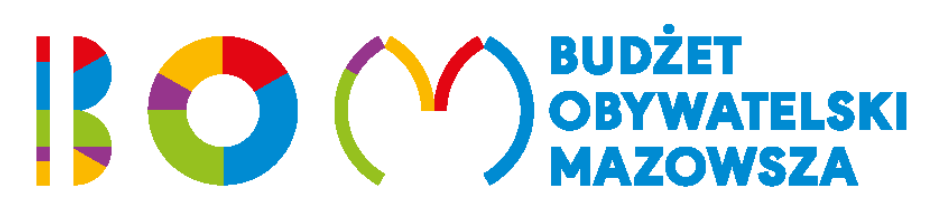 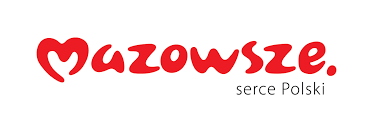 Załącznik 2e OPIS PRZEDMIOTU ZAMÓWIENIA CZĘŚĆ 5 Zakres przedmiotowy, ilościowy i wymagane parametry przedmiotu zamówienia obejmującego dostawę różnego wyposażenia do strefy wypoczynku dla kobiet w ciążyWw. asortyment musi posiadać gwarancję jakości i certyfikat CE. LPNazwaIlośćOpis techniczny1.Komoda kąpielowa niemowlęca z przewijakiem, wanienką i z wężykiem1 szt.Przewijak w komodzie z podwyższonymi krawędziami W komodę wbudowana ukryta pod przewijakiem, wysuwana na kółkach wanienka w wanience obecny odpływ przez wężyk do wiaderkaKomoda wyposażona w dwie szufladywymienny blat na miejsce wanienki Wymiary komody złożonej: gł.75.5cm/szer.103cm/wys.101.5cmWymiary komody po rozłożeniu: 75.5cm/szer.182cm/wys.101.5cmWymiary wanienki: gł.44cm/wys.22cm/dł.76.5cmKomoda wykonana z płyty laminowanej gr 18 mm w kolorze białym. W szufladach prowadnice samodociągające z systemem cichego domykania się. 2.Siedziska3 szt.Kanapa podwójna do siedzeniaWysokość [cm]	76Szerokość [cm]	126Głębokość / Długość [cm]	47Wysokość siedziska [cm]	46Kolor mebli	Odcienie beżuMateriał mebla	Tworzywo sztuczneMateriał obicia	EkoskóraStyl - Nowoczesny, MinimalistycznyRodzaj wykończenia  - Matowe, TapicerowaneInformacje dodatkowe -Podłokietniki3.Witryny szklane wystawowe3 szt.Witryna przeznaczona do przechowywania modeli i fantomówWitryna szklana sklepowa bez oświetlenia, na kółkach, zamykana na kluczykCztery szklane pólkiPólka dolna płyta laminowana kolor popielSciany i półki szkło hartowaneWymiary witryny: szer 69 cm x gł 49 cm x wys 177 cm4. Lodówka1 szt.Chłodziarko zamrażarkaKolor biały , powłoka łatwozmywalnaGwarancja 24 miesiaceWymiary WxSxG 143x55x54Poj chłodziarki- 165lPoj zamrażarki 41lCałośc poj 206 lPoziom hałasu 40Półki szklaneZamrażalnik na górzeSterowanie mechaniczne5.Kuchenka mikrofalowa1 szt.Kolor Czarny/szaryOkres gwarancji: 24 miesiące Waga [kg]: do 16 kgWymiary (SxWxG) [cm]: 51,7 x 29,7 x 44,4 cmMoc [W]: 900Pojemność 28 lŚrednica talerza [cm]: ok 32  cmKierunek otwierania drzwi: W lewoSterowanie ElektroniczneWyświetlacz: LED Pokryte emalią ceramiczną łatwo zmywalnąFunkcje podstawowe: Grill, Podgrzewanie, GotowanieFunkcje dodatkowe: Oświetlenie wnętrza, Zegar czasu rzeczywistego6. Czajnik bezprzewodowy1 szt. Kolor czarny/szary	Okres gwarancji: 24 miesiące Pojemność [l]: 1,7 lLampka kontrolnaWskaźnik poziomu wodyObrotowa podstawaFiltrNiebieskie wewnętrzne podświetleniePrzycisk auto otwierania